How to report violations - TwitterTo report a TweetNavigate to the Tweet you’d like to report.Tap the  icon located at the top of the Tweet from the Twitter for iOS or Twitter for Android app or, if you’re on web, click the more icon 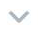 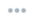 Select Report.If you select They’re being abusive or harmful, we’ll ask you to provide additional information about the issue you’re reporting. We may also ask you to select additional Tweets from the account you’re reporting so we have better context to evaluate your report.Once you’ve submitted your report, we’ll provide recommendations for additional actions you can take to improve your Twitter experience.How to report specific content in a MomentHow to report the Moment Cover for violations:Open the Moment with the cover you’d like to report.Click or tap the more icon  and select Report Cover. Then select the type of issue you’d like to report to us.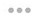 How to report a Tweet in a Moment for violations:Navigate to the Tweet within the Moment that you’d like to report. Click or tap the more icon Click or tap Report Tweet.Choose the type of issue you’d like to report to us.Once you’ve submitted your report, we’ll provide recommendations for actions you can take to improve your Twitter experience.How to report profiles for violations:Open the profile you’d like to report.Select the more button  (on web), tap the gear icon  (on Twitter for iOS), or tap the overflow icon  (on Twitter for Android).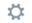 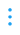 Select Report and then select the type of issue you’d like to report.If you select They’re being abusive or harmful, we’ll ask you to provide additional information about the issue you’re reporting. We may also ask you to select additional Tweets from the account you’re reporting so we have better context to evaluate your report.Once you’ve submitted your report, we’ll provide recommendations for additional actions you can take to improve your Twitter experience.